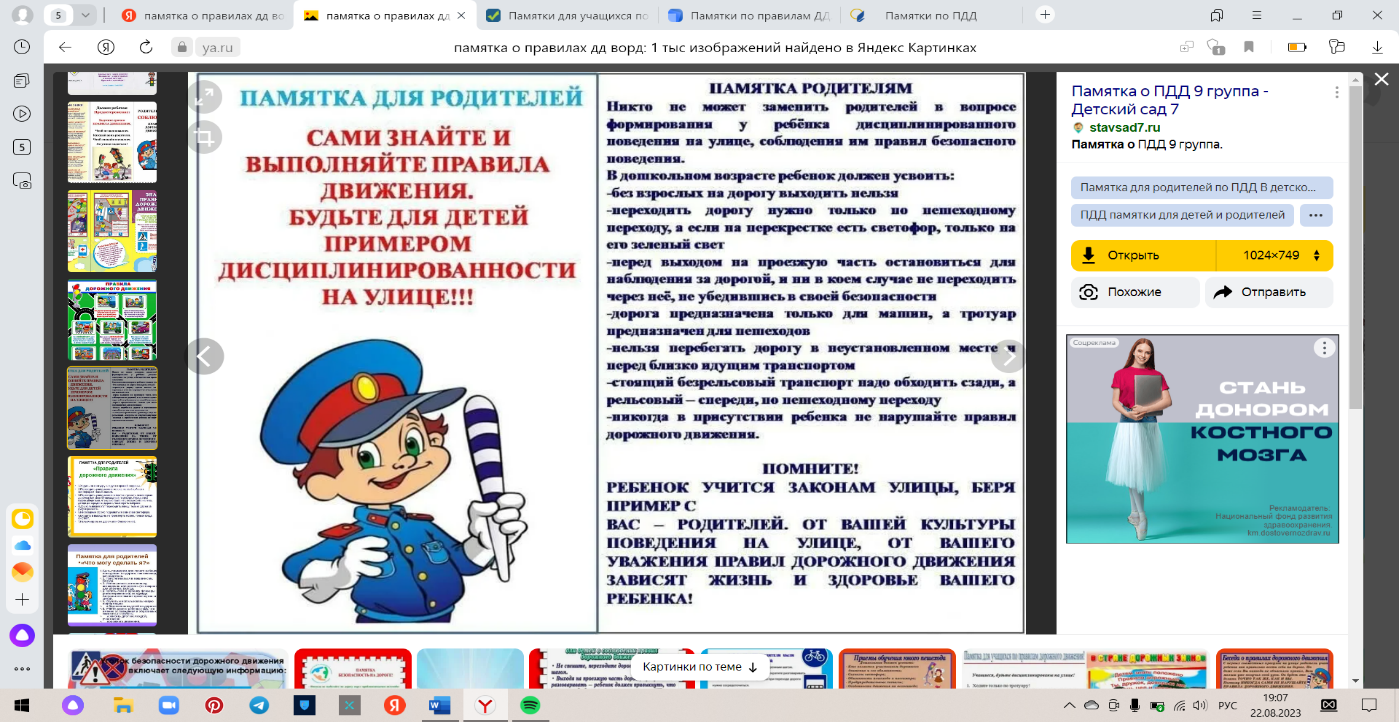 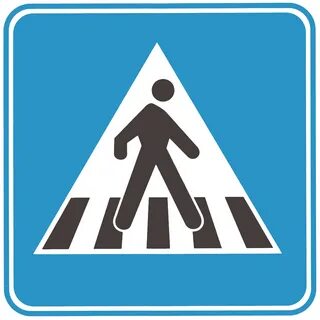 Шагая осторожно, за улицей следи!И только там, где можно, Ее переходи!Рядом знак дородный ставят: «Пешеходный переход», Здесь дорогу переходитВесь сознательный народ!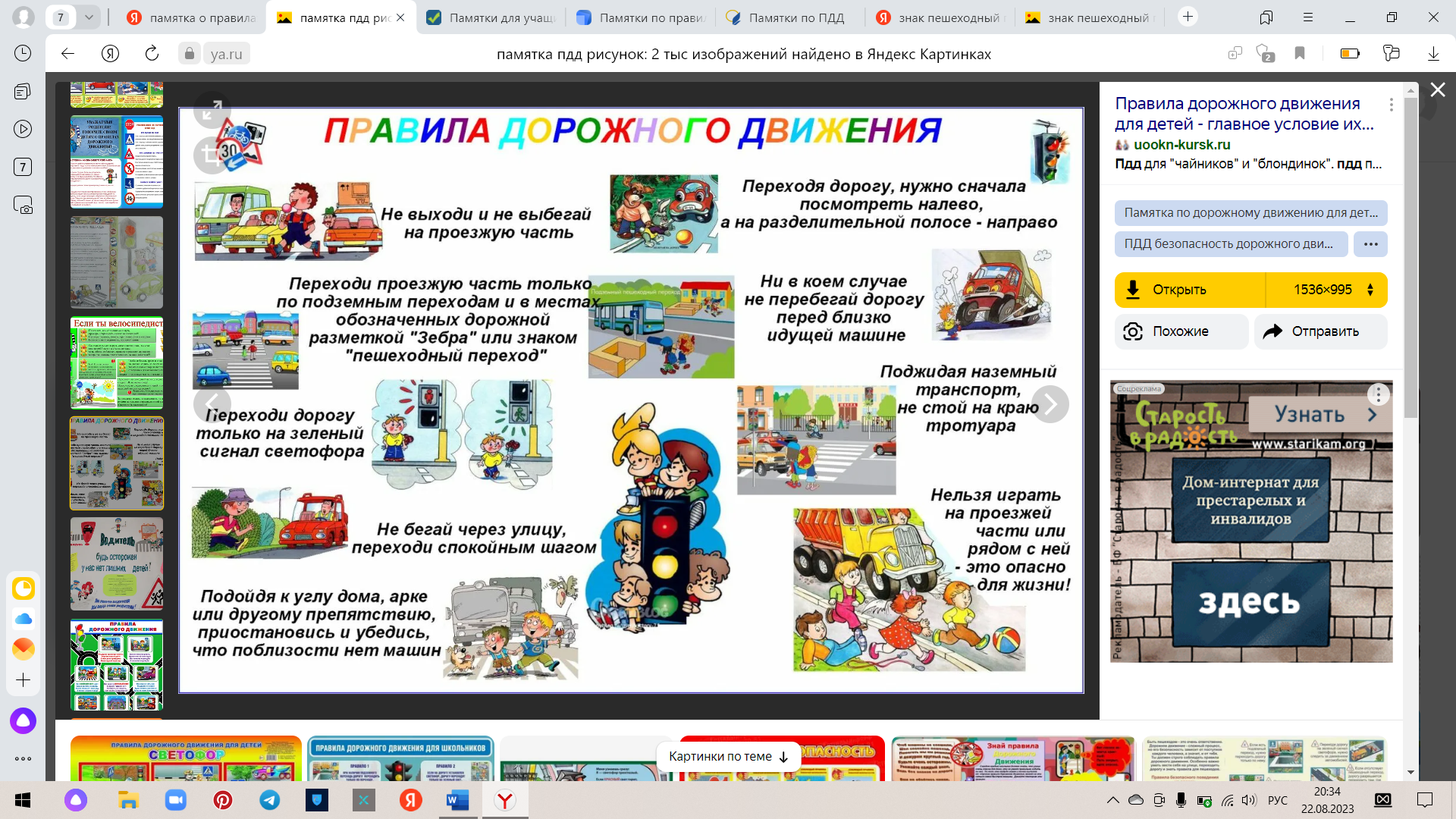 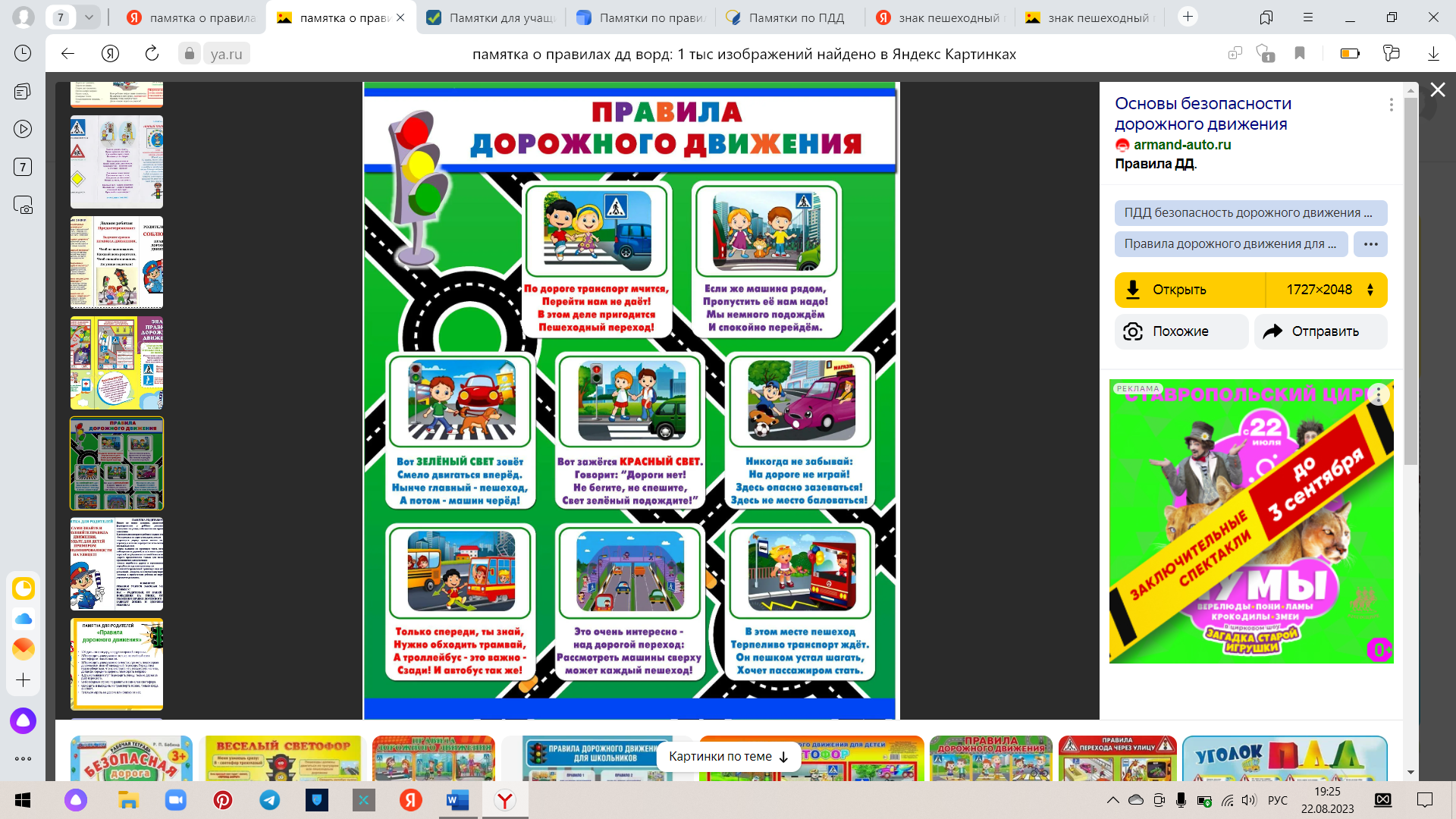 